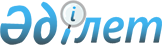 О временном вывозе вооружения и экспорте боеприпасов Вооруженных Сил Республики КазахстанПостановление Правительства Республики Казахстан от 25 марта 2000 года N 441

      В целях своевременной и качественной подготовки к участию в совместном командно-штабном учении "Южный щит Содружества-2000", проводимом на территории Республики Таджикистан в период с 27 марта по 3 апреля 2000 года, Правительство Республики Казахстан постановляет: 

      1. Министерству государственных доходов Республики Казахстан обеспечить в установленном законодательством порядке освобождение от обложения таможенными пошлинами и налогами временно вывозимого вооружения согласно приложению 1. 

      2. Разрешить Министерству обороны Республики Казахстан экспорт боеприпасов согласно приложению 2.     3. Таможенному комитету Министерства государственных доходов Республики Казахстан в установленном законодательством порядке обеспечить таможенное оформление вооружения и боеприпасов, указанных в пунктах 1 и 2 настоящего постановления.     4. Настоящее постановление вступает в силу со дня подписания.     Первый заместитель     Премьер-Министра     Республики Казахстан

                                                      Приложение 1                                             к постановлению Правительства                                                  Республики Казахстан                                              от 25 марта 2000 года N 441   



 

                                 Перечень                         вооружения, вывозимого                 на совместное командно-штабное учение                     "Южный щит Содружества-2000"--------------------------------------------------------------------------- N  !  Наименование вооружения     !   Заводской номерп/п !                              !---------------------------------------------------------------------------  1 !              2               !            3---------------------------------------------------------------------------  1   автомат АКС-74                   N 1867743      бинокль Б-6х30                   N 9011      бинокль ночной БН-1              N 264  2   автомат АКС-74                   N 1856722      бинокль Б-10х50                  N КС 14527  3   автомат АКС-74                   N 1869145      бинокль Б-6х30                   N 0091      бинокль ночной БН-1              N т1819  4   автомат АКС-74                   N 1864046      бинокль Б-6х30                   N 110      бинокль ночной БН-1              N т3741  5   автомат АКС-74                   N 1063260  6   автомат АКС-74                   N 1859526  7   автомат АКС-74                   N 1861829  8   автомат АКС-74                   N 1858801      бинокль Б-6х30                   N 1905      бинокль ночной БН-1              N 23Ж11  9   автомат АКС-74                   N 237587      гранатомет подствольный ГП-25    N 334091 10   автомат АКС-74Н2                 N 2694630      гранатомет подствольный ГП-25    N 335623      прицельное устройство НСПУ       N Ф02717 11   автомат АКС-74                   N 6598700 12   автомат АКС-74                   N 255901 13   автомат АКС-74Н2                 N 3431864      гранатомет подствольный ГП-25    N 645564      прицельное устройство НСПУ       N Ф00770 14   автомат АКС-74                   N 1846999      гранатомет подствольный ГП-25    N 5023 15   автомат АКС-74                   N 1862120 16   автомат АКС-74                   N 1858423 17   автомат АКС-74                   N 279398      гранатомет подствольный ГП-25    N 545614 18   автомат АКС-74Н2                 N 3421938      гранатомет подствольный ГП-25    N 645150      прицельное устройство НСПУ       N У1232 19   автомат АКС-74                   N 227377 20   автомат АКС-74                   N 237316 21   автомат АКС-74                   N 154687 22   автомат АКС-74                   N 6609878      бинокль Б-6х30                   N 8825 23   автомат АКС-74                   N 680260      гранатомет подствольный ГП-25    N 4952 24   автомат АКС-74Н2                 N 3431830      гранатомет подствольный ГП-25    N 649217      прицельное устройство НСПУ       N 1478 25   автомат АКС-74                   N 225930 26   автомат АКС-74                   N 6603691 27   автомат АКС-74                   N 6599688      гранатомет подствольный ГП-25    N 4574 28   автомат АКС-74Н2                 N 2601992      гранатомет подствольный ГП-25    N 4947      прицельное устройство НСПУ       N 1259 29   автомат АКС-74                   N 1058559 30   автомат АКС-74                   N 1859934 31   автомат АКС-74                   N 1864001      гранатомет подствольный ГП-25    N 25645264 32   автомат АКС-74Н2                 N 3431895      гранатомет подствольный ГП-25    N 225261      прицельное устройство НСПУ       N Я02860 33   автомат АКС-74                   N 1880492 34   автомат АКС-74                   N 661158 35   автомат АКС-74                   N 809449 36   автомат АКС-74                   N 1860125      бинокль Б-10х50                  N 103617 37   автомат АКС-74Н2                 N 2697507      гранатомет подствольный ГП-25    N 649075      прицельное устройство НСПУ       N Ф02493 38   автомат АКС-74                   N 1859896 39   автомат АКС-74                   N 1863917 40   автомат АКС-74                   N 1861760      гранатомет подствольный ГП-25    N 649284 41   автомат АКС-74Н2                 N 3214735      гранатомет подствольный ГП-25    N 3004      прицельное устройство НСПУ       N Ф00119 42   автомат АКС-74                   N 237698 43   автомат АКС-74                   N 1852839 44   автомат АКС-74                   N 1865772      гранатомет подствольный ГП-25    N 649177 45   автомат АКС-74Н2                 N 3374385      гранатомет подствольный ГП-25    N 4953      прицельное устройство НСПУ       N 804171 46   автомат АКС-74                   N 1871315 47   автомат АКС-74                   N 1860985 48   автомат АКС-74                   N 1859942    49   пулемет РПКС-74                  N СА1013 50   пулемет РПК-74Н2                 N СН8741      прицел 1ПН-58                    N И13127 51   пулемет РПК-74Н2                 N ОН8776      прицел 1ПН-58                    N С14867 52   пулемет РПКС-74                  N СО4757 53   пулемет РПК-74Н2                 N БТ7473      прицел 1ПН-58                    N 06854 54   пулемет РПКС-74                  N ХХ4538 55   пулемет РПКС-74                  N ХХ5091 56   пулемет РПКС-74                  N СА1394 57   пулемет РПКС-74                  N ХХ4783 58   снайперская винтовка СВД         N 02472      прицел ПСО                       N 51785      прицельное устройство НСПУ       N Ф02061 59   снайперская винтовка СВД         N 19978      прицел ПСО                       N 51840      прицельное устройство НСПУ       N Я03323 60   снайперская винтовка СВД         N 02227      прицел ПСО                       N 63581      прицельное устройство НСПУ       N 506327 61   снайперская винтовка СВД         N 214      прицел ПСО                       N 52806      прицельное устройство НСПУ       N Я02959 62   снайперская винтовка СВД         N 21513      прицел ПСО                       N 51639      прицельное устройство НСПУ       N Я02820 63   снайперская винтовка СВД         N 26809      прицел ПСО                       N 51314 64   гранатомет РПГ-7Д                N СГ109      прицел ПГО-7В                    N ХВ07556 65   гранатомет РПГ-7Д                N КА175      прицел ПГО-7В                    N 608752 66   гранатомет РПГ-7Д                N КА711      прицел ПГО-7В                    N 75508 67   гранатомет РПГ-7Д                N АД377      прицел ПГО-7В                    N 2101 68   гранатомет РПГ-7Д                N КА161      прицел ПГО-7В                    N 41924 69   гранатомет РПГ-7Д                N ГГ462      прицел ПГО-7В                    N 77737 70   гранатомет РПГ-7Д                N СП112      прицел ПГО-7В                    N 85085 71   гранатомет РПГ-7Д                N КА615      прицел ПГО-7В                    N 61803741 72   гранатомет РПГ-7Д                N СТ153      прицел ПГО-7В                    N 83934

                                                      Приложение 2                                           к постановлению Правительства                                                Республики Казахстан                                            от 25 марта 2000 года N 441 



 

                                Перечень                        боеприпасов, вывозимых                 на совместное командно-штабное учение                  "Южный щит Содружества-2000"---------------------------------------------------------------------------Nп/п!    Наименование боеприпасов     !     Количество--------------------------------------------------------------------------- 1     Патроны 5,45 мм                      1620 штук 2     Патроны 7,62 мм                       440 штук 3     Гранаты к РПГ-7Д                       48 штук 4     Ручные гранаты РГД-5                   50 штук 5     Гранаты к ГП-25                        54 штук---------------------------------------------------------------------------(Специалисты: Умбетова А.М.,              Склярова И.В.)      
					© 2012. РГП на ПХВ «Институт законодательства и правовой информации Республики Казахстан» Министерства юстиции Республики Казахстан
				